Классный час «Охранять природу, значит охранять Родину»                                                                                                                                подготовила                                                                                                                                                                                                                                                                                                          учитель    начальных  классов                                                                                                                      Ковалева  Марина Ивановна                                                          с. ПокосноеЦель : формировать у детей качества рачительных хозяев, пробуждать добрые, светлые чувства прекрасного, воспитывать заботливое и бережное отношение к родной природе.Ход занятия-Посмотрите внимательно на эти репродукции ( в наличии). -Что на них изображено? (ответы детей)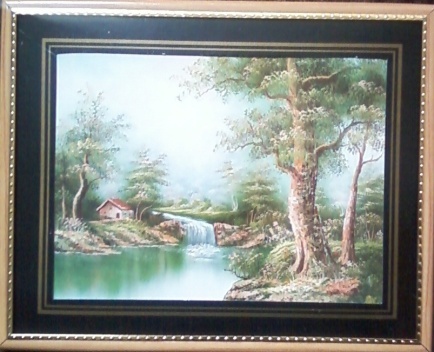 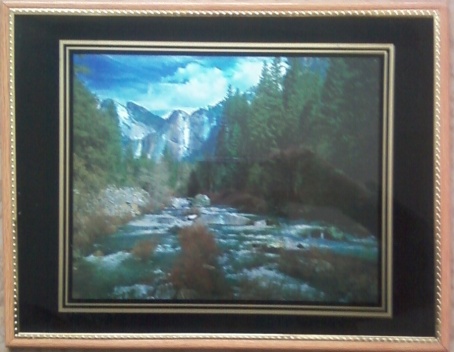 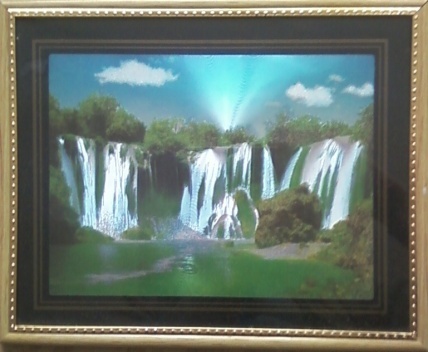 -А можно назвать это одним словом? (да)-А как? ( природа)-Расскажите о ней. ( природа – это….)-Действительно, о природе говорят, что это кладовая планета. А это значит, что в ней есть всё для жизни.-Но бывает …Забывчивый охотник на привале,
Не разметал, не растоптал костра.
Он в лес ушел, а ветки догорали,
И нехотя чадили до утра.
А утром ветер разогнал туманы,
И ожил потухающий костер,
И, сыпля искры посреди поляны, 
Багровые лохмотья распростер.
Он всю траву с цветами вместе выжег.
Кусты спалил, в зеленый лес вошел.
И, как испуганная стая белок рыжих,
Он заметался со ствола на ствол.
И лес гудел от огненной метели,
С морозным треском падали стволы,
И, как снежинки, искры с них летели,
Над серыми сугробами золы.-А теперь давайте изобразим эту картину. (дети рисуют на доске, всё то, что было сказано в стихотворении)Саша рисует костёр.Артём рисует уходящего охотника.Артём, Даниил, Руслан, Андрей, Паша рисуют лес, траву.-Вот какая картина получилась.-Горит лес.-Всё, что осталась после пожара.-Вам знакома ситуация о которой говорится в стихотворении? (ответы)-Можно избежать её? (да)-Перечислите, кто пострадал от этого? (ответы  детей)- А как?-КАКИЕ ПРАВИЛА ПОВЕДЕНИЯ В ПРИРОДЕ МЫ ДОЛЖНЫ ЗНАТЬ И ВЫПОЛНЯТЬ! ( ответы детей)-А теперь давайте напишем и  другие правила на доску объявления, пусть напомнят они другим ребятам, о бережном отношении к природе.(дети пишут объявления на стикерах, и вывешиваем на доску)- Молодцы! -Теперь давайте зачитаем, что у вас получилось, и поместим на нашу доску.Зачитывает Вика.                                              Зачитывает Саша.        Зачитывает Паша.                                             Зачитывает Даниил.        Зачитывает   Матвей.                                     Зачитывает Артём.   Зачитывает  Руслан.                                       Зачитывает Илья. Зачитывает Андрей.-Вот, что получилось. (на доске «ДОСКА ПРАВИЛ ПОВЕДЕНИЯ В ЛЕСУ» , на которой вывешиваются стикеры)-Очень  красиво. Спасибо, постарались. - Природа без животных мертва. Исчезнувших животных нельзя воссоздать заново. Поэтому так важно сохранить растения и животные, которые стали редкими. А как можно это сделать? (они занесены в Красную книгу и поэтому растения нельзя рвать, а животных убивать).
- Почему она красная?  (красный цвет предупреждает нас – стой! Остановись! Еще один не осторожный шаг, и может быть поздно!)
- Да, международную Красную книгу создали в 1966 г. Хранится она в швейцарском городе Морже. В нее записаны животные и нашей страны. В 1974г. создана Красная книга и у нас в стране. - Любовь к природе закладывается с детства. Для каждого человека понятие Отечества неразрывно связано с родной природой. Речка и берег моря, хлебные поля и березовая роща, тайга и степь – все эти знакомые с детства картины сливаются в единый большой образ Родины. Беречь все это – значит беречь свою Отчизну.Любите родную природу – 
Озера, леса и поля.
Ведь это же наша с тобою,
Навеки  родная земля.
На ней мы с тобой родились,
Живем мы с тобою на ней.
Так будем же, люди, все вместе
Мы к ней относится добрей.-А теперь посмотрите на буклеты, которые лежат у вас на столе. Я предлагаю вам нарисовать запрещающие знаки поведения в природе.(Дети садятся группами и  работают) Группа: Матвей, Даниил, Илья, паша, Андрей.Группа: Артём, Руслан.Группа: Полина, Вика, Саша.- Скажите,  почему  нельзя рвать много цветов ? (ответы детей)- Почему нельзя шуметь в лесу? (ответы детей) -Почему нельзя весной брать с собой в лес собак? (ответы детей) - Почему нельзя ломать деревья и кустарники? (ответы детей) - Почему нельзя вырывать грибы с грибницей? (ответы детей) - Почему нельзя мусорить в лесу? (ответы детей)- Покажите, что у вас получилось.(фотография на память)- Хорошо. -Вы можете оставить эти буклеты себе или подарить. -Скажите, какой  же главный вопрос мы сегодня обсуждали? (бережного отношения к природе)-Продолжите  «Беречь природу –это… (любить Родину, Отчизну)-Так будем же бережно относиться к ней.-На этом наш классный час заканчивается, всем большое спасибо.Литература и ресурсы:стихотворение «Лесной пожар» Вадим Шефнерclub-edu.tambov.ru›vjpusk/vjp118/rabot…index8.html     index8